Overleg coördinatieteam Onder ’t Perron30/03/2022Aanwezig: Ria, Barbara, Ulrike, Katrijn, Kay, AnnickVerontschuldigd: Jo, IgnaceVorig verslag:Werkgroep buurtwerking: Nieuwe leden. Bij de werkgroep Buurtwerking mogen we 2 nieuwe leden verwelkomen: Ingeborg en Eva. Zij zal wat later aansluiten. Beide dames zijn alvast zeer enthousiast en bruisen van de ideeën. Zo heeft Eva het voorstel om een crea-marktje te organiseren waar plaatselijke kleine ondernemers hun creaties kunnen presenteren. We voorzien ook een vrijwilligerscontract voor hen. Ook voor Renaat dient er nog een opgemaakt te worden. Zij zijn eventueel ook bereid om in de toekomst de winkel open te houden. Natuurrugzakjes:Men is daar blijkbaar volop mee bezig, maar Kay krijgt daar weinig respons over. 
Men zou maandag 16/05 terug samen komen. Kay vraagt eens na. Burenbabbel: De flyer wordt nu binnenkort opgemaakt en het is de bedoeling deze dan volop te gaan ronddelen. 
Ook op de wekelijkse markt op vrijdag. 
Daarnaast zal er nog per activiteit een aparte flyer opgemaakt worden. De avond zelf wordt door een vrijwilliger gedragen. Sabine en Ignace zijn nemen alvast de eerste avonden op zich. Voorstel activiteiten. Sabine stelde voor op een 4-tal keer per jaar een zangstonde te organiseren. Dit in samenwerking met een koor. Kennissen van Sabine. Lezing Steven Vroman rond zuinig leven. 
Dit wordt in 2023 geprogrammeerd. Op 15/06 brengt Ingeborg een workshop rond Mindfullnes.
Hiervoor gaan we werken met inschrijvingen.Al deze activiteiten kunnen we in de toekomst ook aankondigen via Deinze online. Aanvraag gebruik ruimte.Lus VZW wenst een linkgroepje te organiseren en zou dan samenkomen in OTP. Deze groep is bedoeld om mensen in eenzaamheid bijeen te brengen. 
Dit aanbod past perfect in de filosofie van ons buurtpunt en we kunnen dit alleen maar toejuichen.Huur door externe personen. Voorstel is om bij verhuur door externe personen de sleutel door een vrijwilliger te laten afgeven en die kan dan het laatste halfuur van de activiteit ook aanwezig zijn om de winkel op te houden. Werkgroep sponsoring: Wij wachten nog op reactie van onze aanvraag bij Buurten op den buiten. Deze zou pas half mei aangekondigd worden. Werkgroep winkelpunt: We blijven voorlopig bij de beslissing van de directies om geen wijn of alcohol in het algemeen te verkopen. 
Toch vinden we het een spijtige zaak omdat we vermoeden dat dit een artikel is die goed zou verkopen. 
Kay vraagt nog eens na bij verschillende collega-buurtpunten hoe zij dit organiseren. Daarnaast zou ook het gamma nog wat moeten uitbreiden. Momenteel is er nog niet zoveel in aanbieding, ook de producten van de verschillende voorzieningen mogen nog wat uitgebreid worden. Zeker kaartjes moeten voorzien worden. Wat de prijssetting van deze laatste betreft. Enkel Humival heeft positief gereageerd op een winstmarge van 20%. Voor de vierklaver vinden ze dit wat te veel. 15% lijkt hun meer werkbaar. Kay legt dit nogmaals voor op het directieoverleg van juni. Gebruik payconiq: het is wettelijk niet toegestaan om hiervoor extra kosten aan te rekenen. 
Dit dient dus nog geschrapt te worden in het draaiboek van de winkel. Annick brengt dit in orde. Nieuwe agendapunten:Open avond Femma:Ook op deze tweede avond was er weinig volk aanwezig. 
De samenwerking met Ferm komt ook niet echt van de grond. Men zou nog flyeren bij de lokale handelaren om nog wat reclame te maken. Saida heeft ook beloofd om de visietekst door te sturen. Dag van de zorg: Praktisch alles is in orde. We voorzien nog een moment om in enkele straten te gaan flyeren. 
Aangezien er mooi weer voorspeld wordt, zullen we ook ijsjes voorzien. Deze zullen aan een 1€ per stuk verkocht worden. Facebook: Barbara doet nogmaals een warme oproep om regelmatig foto’s van de activiteiten door te sturen. Deze kunnen dan op facebook gepost worden. Kwestie van alles aantrekkelijk te houden. Wifi: Proximus is langs geweest. Het blijft een werk van lange adem. Blijkbaar moet men nu op zoek gaan naar een aansluitingspunt om alles te kunnen realiseren. Hopelijk wordt alles zo snel mogelijk in orde gebracht. Zie aanvraag Compaan om op 01 juni een info-avond te organiseren. Deze kan enkel doorgaan als er wifi is. Wat te doen bij noodgevallen in OTP: De afgelopen tijd is de schuifdeur regelmatig stuk geweest met gevolg dat telkens de mensen van Verbrught werden gecontacteerd met de vraag naar hulp. 
Dit weegt niet alleen zwaar door op het werking daar, maar vraagt ook dikwijls heel wat organisatie. Vraag is nu hoe kunnen we dit oplossen: Laten we de technische dienst van elke voorziening van wacht zijn? Dit is misschien mogelijk tijdens de kantooruren, maar wat met ’s avonds laat of in het weekend? Stellen we een firma aan die dergelijke service kan bieden. Feit is dat het belangrijk is dat de deur goed functioneert en deze ook goed bediend wordt. Zie uitgebreide uitleg van Kay. Dit alles zal ook op het komend directieoverleg naar voren gebracht worden. Keuken: Vraag is of het toch niet het overwegen waard is om een kookplaat, dampkap en oven te installeren. 
Ook al is het voorlopig niet de bedoeling om voeding te verkopen, toch is het belangrijk dat deze apparaten aanwezig zijn. Waarom moeten we anders een keuken installeren. 
Denken we ook maar aan de eventuele kookdemonstraties die door verschillende verenigingen kunnen georganiseerd worden. Toch moeten we er ons van bewust zijn dat dit een zeker risico met zich kan meebrengen. Zie het gebruik van het aantal wattages  zonder dat we een stroompanne kunnen veroorzaken. Binnenkort zitten Jo en Johan (peter Vinci) nog eens samen om een aantal zaken omtrent keuken te bespreken. Misschien ook best nog eens Ivan DM bevragen, hij is het best op de hoogte wat de elektriciteit betreft. Overleg directies: Bij het komende overleg van de directies dienen een aantal knopen doorgehakt te woren. Kay zal volgende punten naar voren brengen: Verkoop alcoholSchuifdeur en wat te doen bij noodgevallenFinanciënWinstmarge producten voorzieningKeuken Op de planning:Volgend overleg coördinatieteam: Donderdag 23/06 om 10h in Humival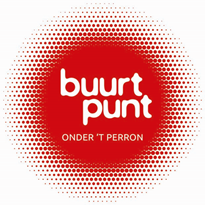 